СЭМД «Медицинское заключение об отсутствии в организме человека наркотических средств, психотропных веществ и их метаболитов»Краткая инструкцияВнесение данныхВойдите в Систему под учетной записью врача-психиатра-нарколога.Главное меню → Рабочие места → ДневникВыберите в дневнике услугу NARK_ZAKL_DOC «Медицинское заключение об отсутствии в организме человека наркотических средств, психотропных веществ и их метаболит», в рамках которой выдается медицинское заключение об отсутствии в организме наркотических средств, психотропных веществ и их метаболитов, и нажмите на ссылку «Оказать» для открытия окна «Добавление приема».

Примечание. 
Оказание услуги через медосмотры: 
Главное меню → Учет → Медосмотры → Карты медосмотров →, карта с типом «Медицинское освидетельствование к владению оружием» → Вкладка «Услуги медосмотра» → услуга NARK_ZAKL_DOC Медицинское заключение об отсутствии в организме человека наркотических средств, психотропных веществ и их метаболит → ПринятьПерейдите на вкладку «Медицинское заключение об отсутствии в организме человека наркотических средств, психотропных веществ и их метаболитов» и заполните следующие поля, необходимые для формирования СЭМД:«Дата выдачи заключения об отсутствии веществ и метаболитов» – укажите дату выдачи справки с заключением об отсутствии в организме человека наркотических средств, психотропных веществ и их метаболитов, например, текущую дату;«Серия заключения» и «Номер заключения» – укажите серию и номер справки с заключением об отсутствии в организме человека наркотических средств, психотропных веществ и их метаболитов;«Заключение о выявлении отсутствия в организме веществ» – укажите любое заключение;«Дата выдачи справки о результатах ХТИ» – укажите дату выдачи документа о результатах проведенного химико-токсикологического исследования;«Номер документа о результатах ХТИ» – укажите номер документа о результатах проведенного химико-токсикологического исследования;нажмите на кнопку «Применить» (для продолжения работы в окне оказания услуги) или «Сохранить» (для закрытия окна приема с сохранением данных)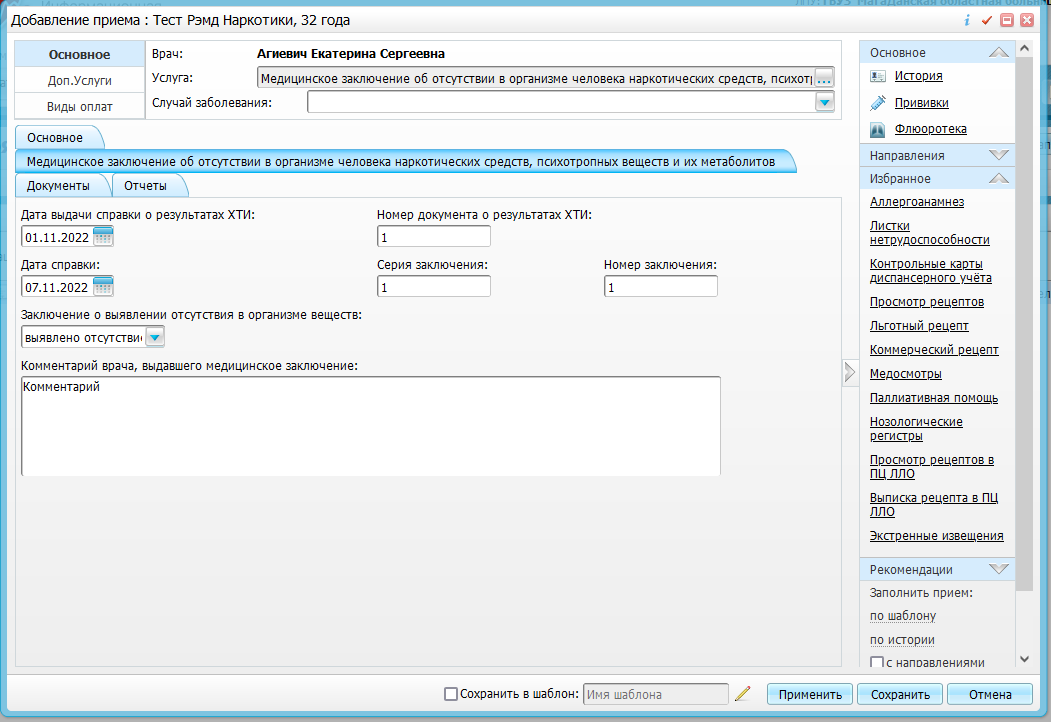 Рисунок 1 Медицинское заключение об отсутствии в организме человека наркотических средств, психотропных веществ и их метаболитовФормирование и подписание СЭМДв окне оказания услуги перейдите на вкладку «Документы» и нажмите на кнопку «Сформировать и подписать документы (СЭМД)». 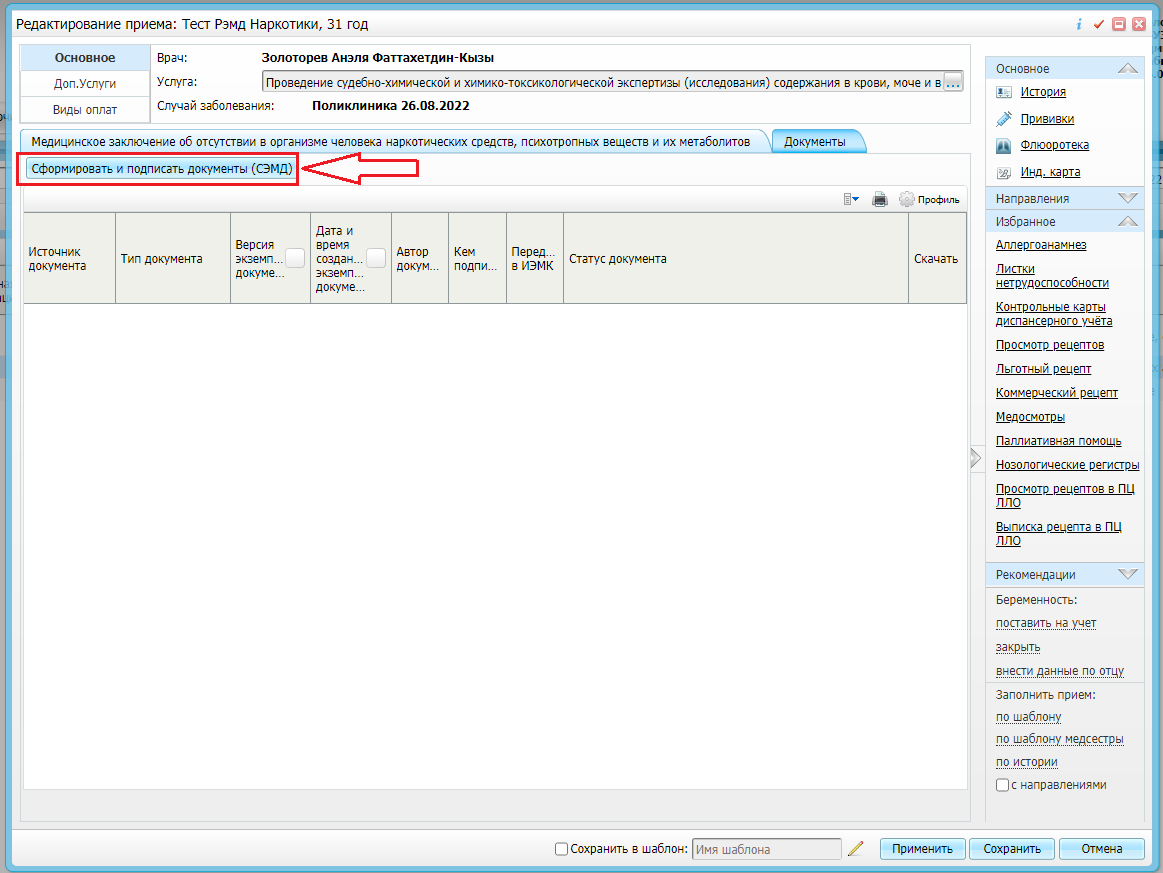 Рисунок 2 Формирование и подписание документов (СЭМД)укажите сертификат ЭП автора документа, выбрав его в выпадающем списке "Выберите сертификат";укажите других участников подписания документа:нажмите на кнопку "Подписать". Произойдет формирование СЭМД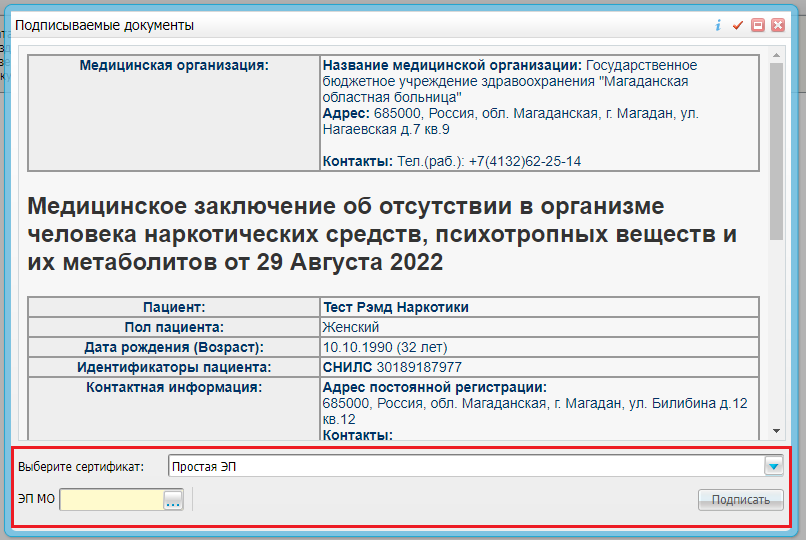 Рисунок 3 Подписание СЭМД ЭПОтправка СЭМД в РП ИЭМКПеред отправкой в РП ИЭМК документ должен быть подписан всеми необходимыми подписями.в окне оказания услуги перейдите на вкладку «Документы»;выберите в списке сформированный и подписанный СЭМД «Медицинское заключение об отсутствии в организме человека наркотических средств, психотропных веществ и их метаболитов»воспользуйтесь пунктом контекстного меню "Отправить в РС ЕГИСЗ»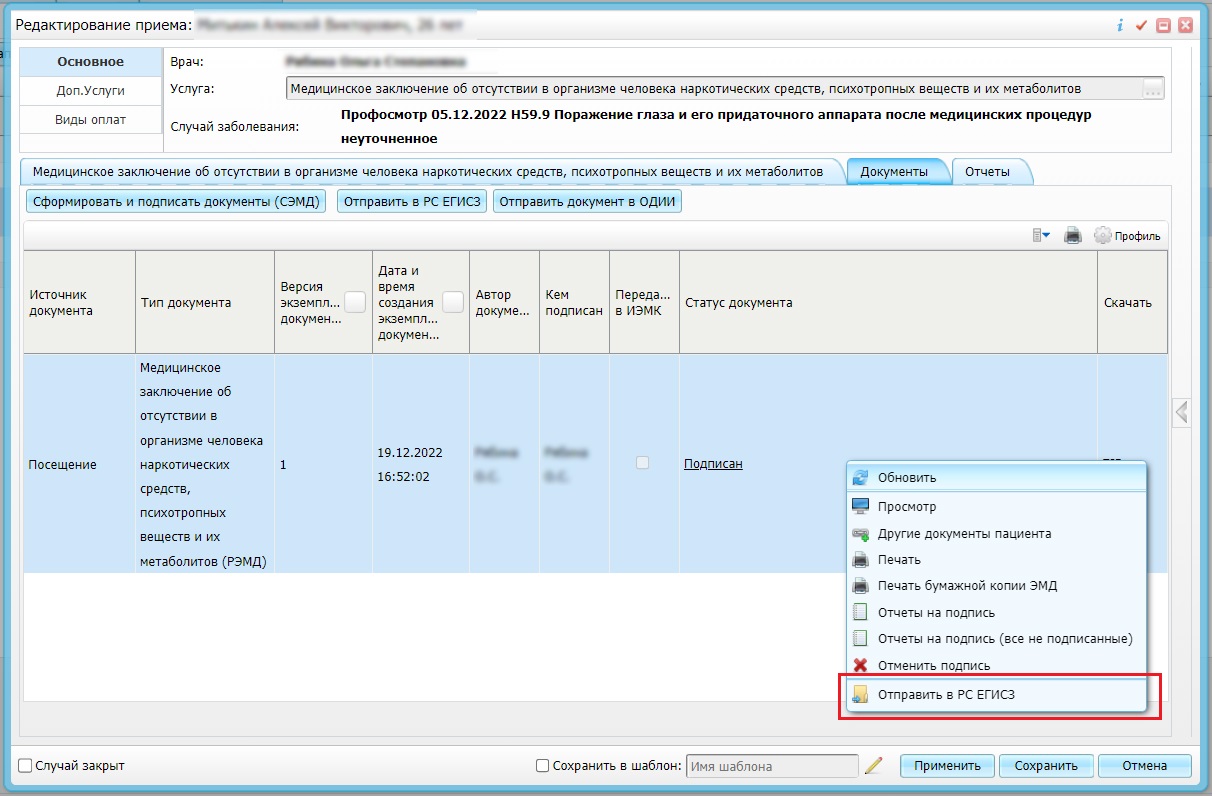 Рисунок 4 Регистрация документа Если все проверки пройдены, то отображается сообщение об успешной выгрузке документа.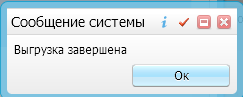              Рисунок 5 Успешная выгрузка документа Примечание1. У договора с пациентом должен быть указан срок окончания.Учет → Учет платных услуг → Учет договоров – найти договор по ФИО контрагента и открыть на редактирование - указать срок окончания договора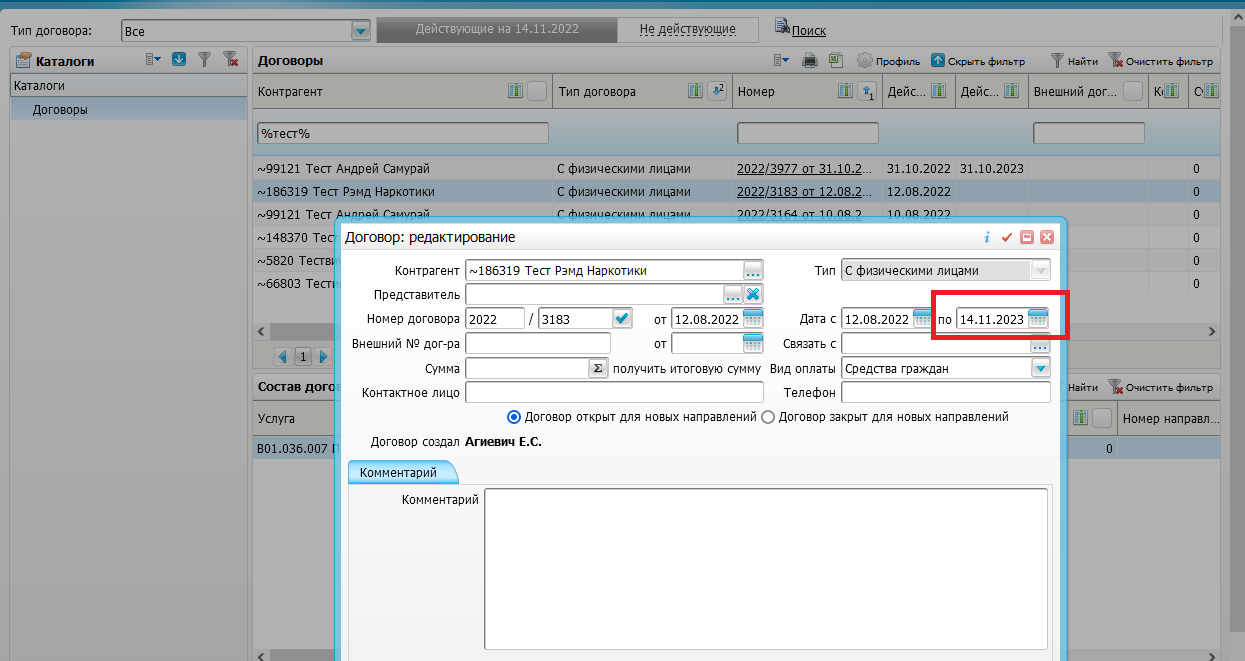 Рисунок 6 - Дата действия договора